INDIAN RIVER COUNTY EXISTING BUILDINGS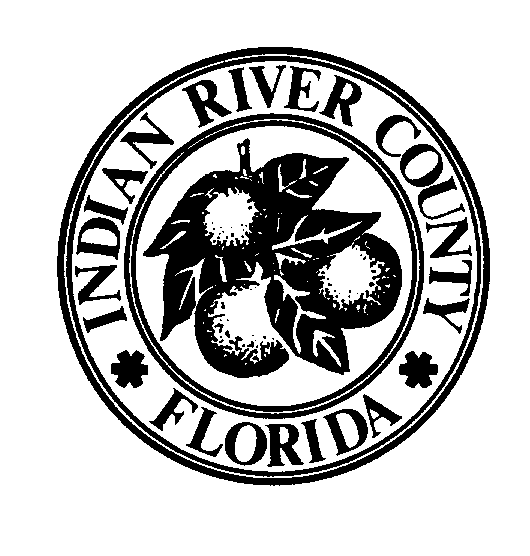 WINDOW/DOOR BUCK AFFIDAVITWOOD, MASONRY, CONCRETE AND STEELThis form and instructions apply only to existing buildingsIRC Scope of Work Application must be filled out and submitted for window and door replacements.Because a window/door buck inspection creates an additional inspection and inconvenience for owners and contractors, this form is to be used for EXISTING buildings. This affidavit must be submitted by the Contractor (Qualifier) or Owner (for Owner Builder permit). It is the responsibility of the permit applicant/contractor to make sure that compliant buck and buck fasteners and any required flashing are used. This form must be signed, notarized and submitted to this office prior to scheduling the Final Inspection.Check the following that apply: Existing bucks extend beyond the face of the window and door frame and are anchored per traditional construction methods. All installations must comply with F.S. 553.842 (Product Approval) and FBC. New bucks extend beyond the face of the window and door frame and are anchored per traditional construction methods. All installations must comply with F.S. 553.842 (Product Approval) and FBC. Wood Frame with no bucks or exact rough opening masonry/concrete/steel with no bucks.NOTES: Provide, with application, a basic floor plan showing all replaced window/door locations, numbered openings, window sizes and design wind pressures. A numbered window schedule cross-referencing the openings on the plans is included in the permit package. Use of table R301.2(2) for building opening wind pressures is allowed for 1&2 Family Dwellings only IRC Form Window, Door and Shutter Design Pressures. Multi-Family and Commercial buildings require site-specific engineering, by design professional, for building opening wind design pressures. Keep all fasteners exposed (do not install anchor holes snap covers) until the window attachments have been inspected and approved, after Final Inspection. Mullion attachment must be inspected or detailed photographs are required and must be onsite for inspection.All undersized, damaged and or rotten wood or bucks to be replaced.PHOTOGRAPHS:All photographs when required must clearly identify the structure where the windows/doors are installed and have numbered opening(s) matching the floor plan or window schedule.See the Hidden Fastener Photo Policy dated 8/1/18 for fasteners that must be covered. All other fastener must remain exposed and fastener covers left off until after approved Final Inspection.(Please check one)	Owner	Contractor Address: _____________________________	Permit Number: ______________________________________________________________	_______________________________________Owner / Contractor Signature			PRINT Owner / Contractor NameSTATE OF FLORIDA, COUNTY OF INDIAN RIVER:The foregoing instrument was acknowledged before me this _____   day of _______________   20_____ by _____________________________ who:   Is personally known by me ORProduced as identification:     ___________________________________________________				             (Type and number of identification)__________________________________Notary Public:  State of Florida